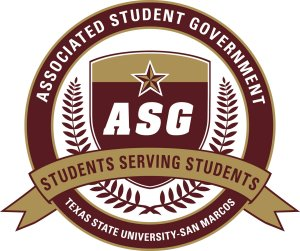 AUTHOR (s):Sen. Adam FrenchSen. Joseph FloresSPONSORS:Sen. Ryan WishnowSen. Maxfield BakerSen. Shaheer BashirDate of First Reading: April 16th, 2012S.S.R.S. 2011-2012/4				“Grade Policy Review Committee Act of 2012”Whereas: The Associated Student Government at Texas State University-SanMarcos strives to promote academic enrichment in all areas of study, and Whereas: Texas State University-San Marcos is striving to become a leadcompetitor amongst state and regional universities, and Whereas: one of the leading indicators for competitiveness amonguniversities is Cumulative Grade Point Average, andWhereas: many universities within the state and the region havesystematically re-evaluated their grading systems and have made substantive revisions to their grading systems/policies, thereforeBe it resolved: that Texas State University-San Marcos establish a selectcommittee  (Select Committee on Grade Policy)  comprised of Associated Student Government members, University administrators, and faculty members to systematically review the University grading system and policies to determine if changes should be made, andBe it further resolved: that discretion be given to the Vice President for Academic Affairs as to the composition of the select committee notwithstanding the requirement that ASG members, University administrators, and faculty members be members of the committee, andBe it further resolved: that upon reviewing the grading policy and after discussion of potential changes, the committee is required to submit a report to the Associated Student Government, the Faculty Senate, and the Vice President for Academic Affairs detailing their review as well as any recommendations for changes or additions to the policy, and        19. Be it further resolved: that this piece of legislation be forwarded to the ASG 20. advisor Kathy Weiser, Dean of Students Dr. Margarita Arellano, Vice 21. president for Student Affairs, Dr. Joanne Smith, Vice President of Academic 22. Affairs, Dr. Gene Bourgeois and President Dr. Denise Trauth upon its passage. 